ΑΛΛΑΖΟYΝ ΧΡΩΜΑ ΤΑ ΖΩΑ;Μερικά ζώα αλλάζουν το χρώμα τους για να κρυφτούν και να γλιτώσουν από τους εχθρούς τους, αλλά και για να μην τα διακρίνουν τα ζώα που κυνηγούν.Αυτός ο τρόπος που χρησιμοποιούν ονομάζεται καμουφλάζ ή παραλλαγή.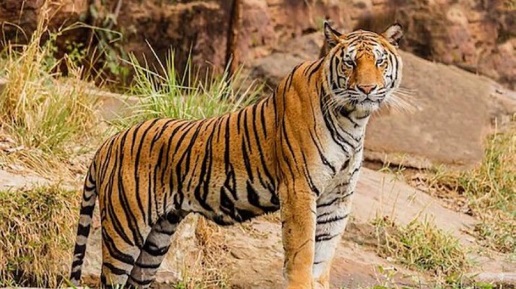 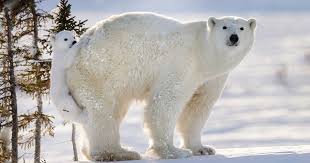 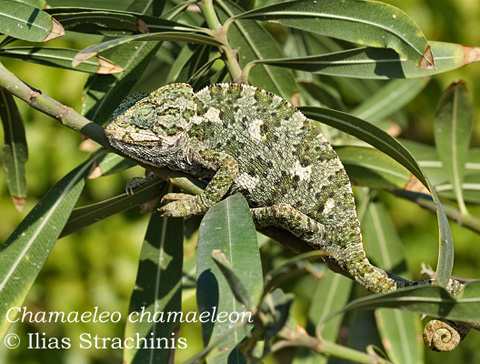 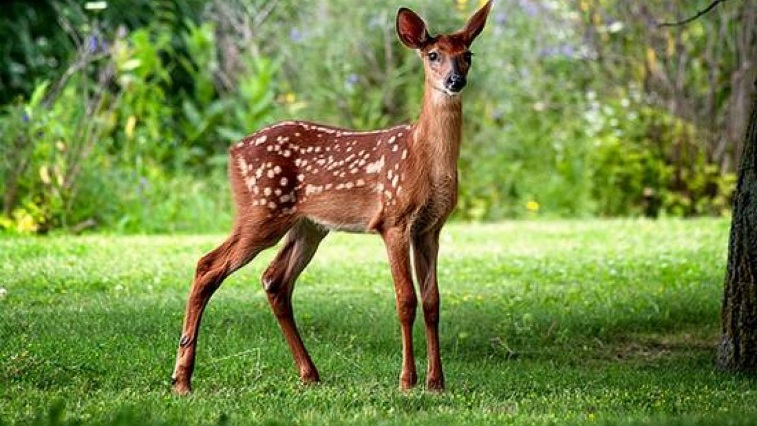 1. Τρώει καρότα και τρέχει γρήγορα.	2. Αλλιώς το  αλογάκι της θάλασσας.3. Λέγεται αλλιώς η κότα.4.Το φίδι που ζει στο νερό λέγεται…5. Άγριο γρήγορο  ζώο με μαύρες και κίτρινες ρίγες..6. Η  χαίτη του είναι πλούσια και το ιππεύουμε.7.Είναι χοντρός και έχει ένα κέρατο στο κεφάλι…8. Υφαίνεται από την αράχνη.Τα αρχικά γράμματα των παραπάνω λέξεων (κόκκινα κουτάκια) σχηματίζουν ένα ακόμα ζώο που χρησιμοποιεί καμουφλάζ για να κρύβεται. Ποιο είναι αυτό; Είναι το ………………………………..